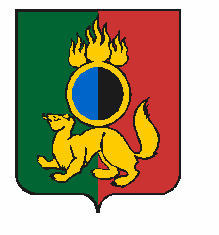 ГЛАВА ГОРОДСКОГО ОКРУГА ПЕРВОУРАЛЬСКПОСТАНОВЛЕНИЕг. ПервоуральскВ соответствии с частью 41 статьи 5 Федерального закона
от 6 марта 2006 года № 35-ФЗ «О противодействии терроризму», в целях реализации распоряжения Губернатора Свердловской области Е.В. Куйвашева от 18 июня 2024 года № 148-РГ «О реализации решений антитеррористической комиссии в Свердловской области по вопросу о состоянии антитеррористической защищенности объектов (территорий)» по вопросам о состоянии антитеррористической защищенности объектов (территорий) в сфере культуры, здравоохранения, социального обслуживания и защищенности населения, образовательных организаций, объектов спорта, летнего отдыха детей, а также мест массового пребывания людей, находящихся на территории Свердловской области, и мерах по повышению эффективности реализации полномочий, предусмотренных Федеральным законом от 6 марта 2006 года № 35-ФЗ «О противодействии терроризму» (протокол от 27 апреля 2024 года № 6):ПОСТАНОВЛЯЮ:Заместителю Главы городского округа Первоуральск по жилищно-коммунальному хозяйству, городскому хозяйству и экологии (Д.Н. Поляков), заместителю Главы городского округа Первоуральск по управлению социальной сферой (Л.В. Васильева) начальнику управления жилищно-коммунального хозяйства и строительства городского округа Первоуральск (А.В. Кушев), исполняющей обязанности начальника управления образования городского округа Первоуральск (О.Н. Коршунова), начальнику управления культуры, физической культуры и спорта Администрации городского округа Первоуральск (А.В. Башкирова), в срок до 30 августа 2024 года обеспечить проведение проверок выполнения требований к антитеррористической защищенности (далее - АТЗ) на муниципальных объектах (территориях), к которым установлены требования к АТЗ. При проведении проверок осуществить оценку соответствия установленным требованиям к АТЗ:1) состояния физической защиты и оснащения объектов (территорий) инженерно-техническими средствами и системами охраны;2) достаточности организационных мер по обеспечению антитеррористической защищенности объектов (территорий);3) уровня готовности персонала к действиям при угрозе совершения террористических актов и обеспечения взаимодействия с территориальным органом безопасности, территориальным органом Федеральной службы войск национальной гвардии Российской Федерации, территориальным органом Министерства внутренних дел Российской Федерации и территориальным органом Министерства Российской Федерации по делам гражданской обороны, чрезвычайным ситуациям и ликвидации последствий стихийных бедствий;4) качества проведения тренировок и практических занятий с работниками, посетителями и сотрудниками охранных организаций по отработке порядка действий при возникновении различных террористических угроз, в том числе с эвакуацией людей с объектов (территорий).Настоящее постановление опубликовать на официальном сайте городского округа Первоуральск.Контроль за исполнением настоящего постановления возложить на заместителя Главы городского округа Первоуральск по взаимодействию с органами государственной власти и общественными организациями В.А. Таммана.Глава городского округа Первоуральск 	И.В. Кабец04.07.2024№96О реализации распоряжения Губернатора Свердловской области Е.В. Куйвашева от 18 июня 2024 года № 148-РГ и исполнения решений антитеррористической комиссии в Свердловской области 